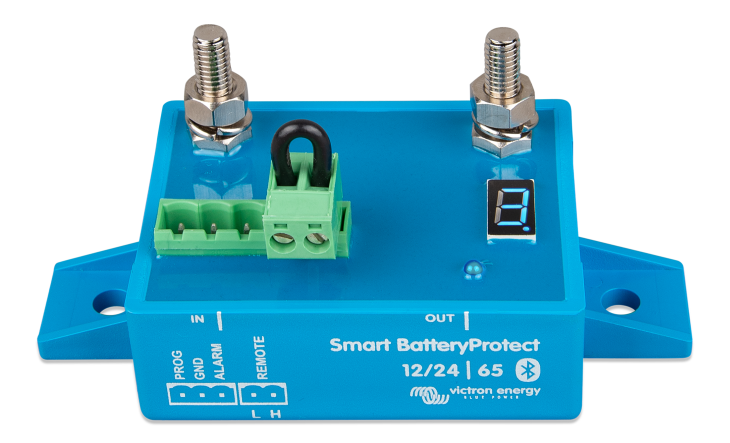 Устройства защиты аккумуляторов BatteryProtect становятся умнымиУстройство BatteryProtect является одним из тех небольших, но востребованных продуктов, продажи которого исчисляются многими тысячами. В последней версии предлагается технология Victron Smart.Больше не нужно использовать провода для программирования, поскольку новый Smart BatteryProtect использует программу VictronConnect через Bluetooth для простой и быстрой настройки.Smart BatteryProtect используется для отключения аккумулятора от нагрузок до того, как он полностью разрядится (что может повредить аккумулятор) или до того, как у него останется недостаточно энергии, например, для запуска двигателя.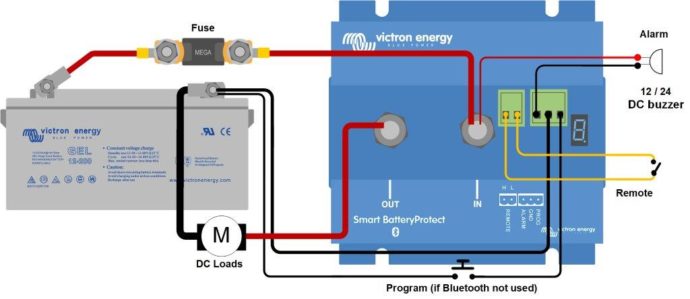 Ассортимент продукцииНоминальное напряжение и ток для большинства приложений.12-24В 65А12-24В 100А12-24В 220А48В 100А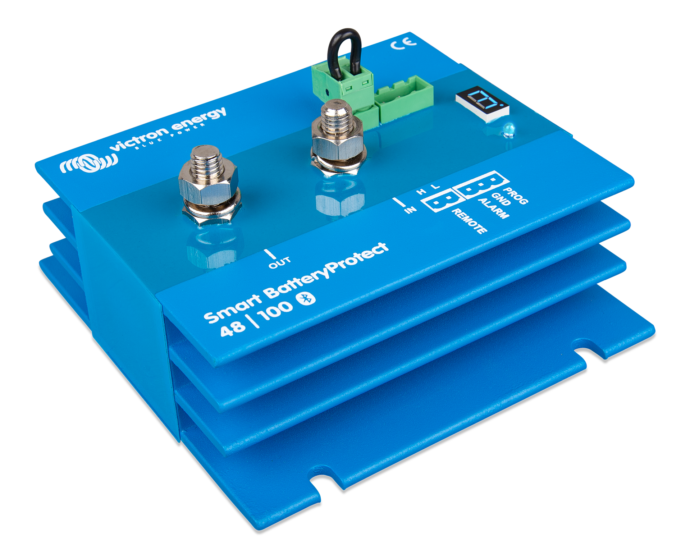 Ключевая особенностьПростое программирование/настройка с помощью VictronConnect.Часто используется в литиевых системах из-за низкого тока в режиме ожидания по сравнению с реле.Литиевая система дистанционного управления разъединителем.Идеально подходит для транспортных средств, солнечных установок, лодок и автодомов.Твердотельное (без искрения) переключение для безопасности и долговечности.Более низкое потребление энергии, чем при работе реле.Настройки параметров с помощью VictronConnectИспользуйте тумблер выключения нагрузки в качестве изолятора батареи.Автоматическое определение напряжения или выбор 12 В или 24 В для моделей 12-24 В.Выберите значение напряжений из диапазона предустановок или пользовательских значений для отключения и подключения АКБ.Выберите один из трех режимов отключения нагрузки и настройки сигнализации: зуммер/светодиод, реле или литий-ионный режим.Выберите свинцово-кислотную или литий-ионную АКБ.Выберите выходное реле или зуммер/светодиод для отключения тревоги.Активировать и/или сохранить настройки в файл.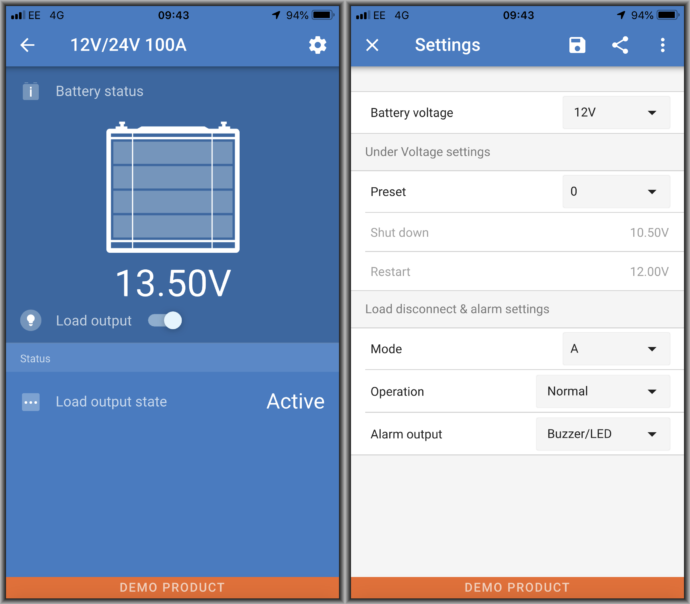 Заключение	Доступный, рентабельный, многофункциональный продукт. Подходит для новых систем или обновления старых. Руководства и многое другое на:https://www.victronenergy.com/battery_protect/smart-battery-protect